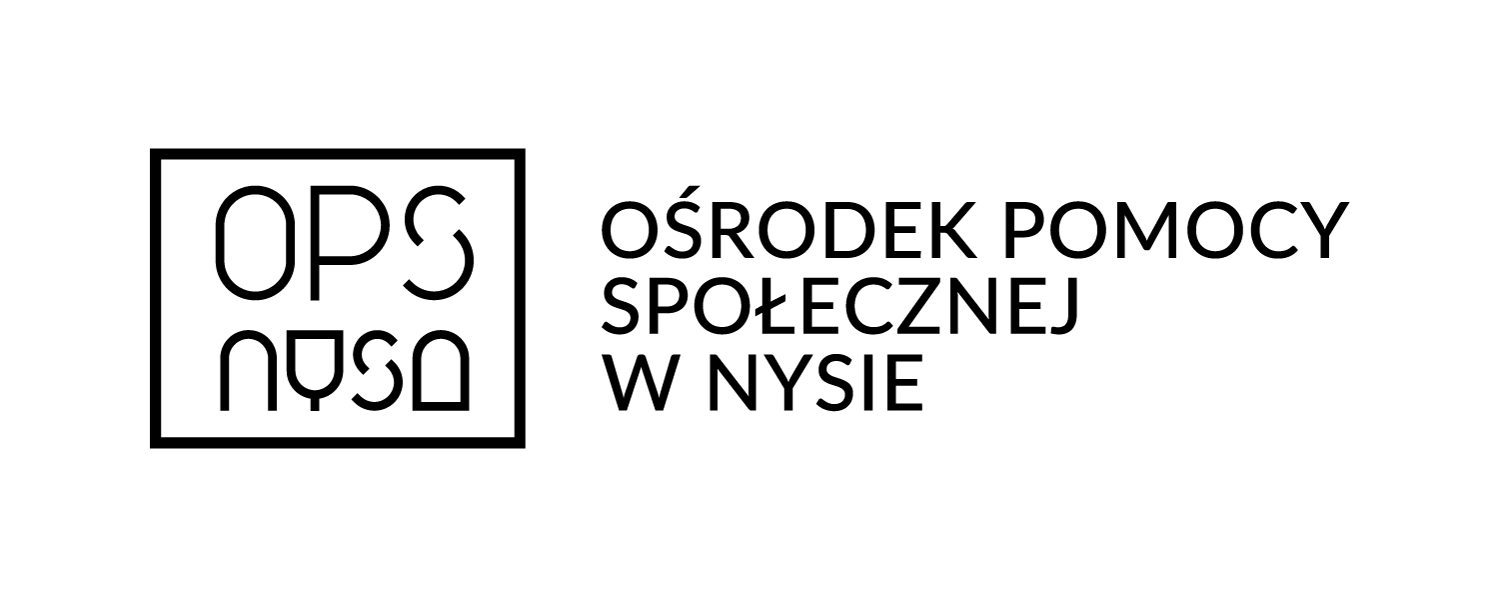 Dyrektor Ośrodka Pomocy Społecznej w Nysie informuje, że w wyniku ogłoszenia   Nr 20/2023 z dnia  20.06.2023 r. w sprawie zatrudnienia na stanowisko psychologa nie wpłynęła żadna oferta aplikacyjna,   w związku  z tym nabór zostanie ogłoszony ponownie.Dyrektor OPSKamila FerdynNysa, dnia  18.07.2023 r.Ośrodek Pomocy Społecznej48-303 Nysaul. Komisji Edukacji Narodowej 1Atel. +48 77 447 23 70, fax. +48 77 433 67 46, opsnysa@op.plwww.ops-nysa.pl